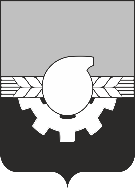 АДМИНИСТРАЦИЯ ГОРОДА КЕМЕРОВОПОСТАНОВЛЕНИЕот 12.03.2024 № 707О закреплении муниципальных общеобразовательных учреждений города Кемерово за конкретными территориями городского округаВо исполнение Федерального закона от 29.12.2012 № 273–ФЗ «Об образовании в Российской Федерации» в части обеспечения территориальной доступности муниципальных общеобразовательных учрежденийЗакрепить муниципальные общеобразовательные учреждения города Кемерово за конкретными территориями городского округа согласно приложению к настоящему постановлению. Признать утратившими силу: Постановление администрации города Кемерово от 14.03.2023   № 758 «О закреплении муниципальных общеобразовательных учреждений города Кемерово за конкретными территориями городского округа».Постановление администрации города Кемерово от 10.05.2023   № 1482 «О внесении изменения в постановление администрации города Кемерово от 14.03.2023 № 758 «О закреплении муниципальных общеобразовательных учреждений города Кемерово за конкретными территориями городского округа».Постановление администрации города Кемерово от 28.06.2023           № 2059 «О внесении изменения в постановление администрации города Кемерово от 14.03.2023 № 758 «О закреплении муниципальных общеобразовательных учреждений города Кемерово за конкретными территориями городского округа».Комитету по работе со средствами массовой информации администрации города Кемерово обеспечить официальное опубликование настоящего постановления. Контроль за исполнением настоящего постановления возложить на заместителя Главы города по социальным вопросам Коваленко О.В. Глава города                                                                                     Д.В. АнисимовПРИЛОЖЕНИЕк постановлению администрациигорода Кемеровоот 12.03.2024 №707Муниципальные общеобразовательные учреждения города Кемерово, закрепленные за конкретными территориями городского округаКировский районМуниципальное бюджетное общеобразовательное учреждение«Средняя общеобразовательная школа № 11»Муниципальное бюджетное общеобразовательное учреждение«Средняя общеобразовательная школа № 15»Муниципальное бюджетное общеобразовательное учреждение«Средняя общеобразовательная школа № 19»Муниципальное бюджетное общеобразовательное учреждение«Основная общеобразовательная школа № 39»Муниципальное бюджетное общеобразовательное учреждение«Основная общеобразовательная школа № 56»Муниципальное бюджетное общеобразовательное учреждение«Средняя общеобразовательная школа № 74»Муниципальное бюджетное общеобразовательное учреждение«Средняя общеобразовательная школа № 82»Жилой район КедровкаМуниципальное бюджетное общеобразовательное учреждение«Средняя общеобразовательная школа № 52 имени Евгения Анатольевича Кремлева»Муниципальное бюджетное общеобразовательное учреждение«Средняя общеобразовательная школа № 70»Муниципальное бюджетное общеобразовательное учреждение«Средняя общеобразовательная школа № 96»Жилой район ПромышленновскийМуниципальное бюджетное общеобразовательное учреждение«Средняя общеобразовательная школа № 18» имени Жадовца Николая ИвановичаЖилой район Лесная Поляна«Муниципальное автономное общеобразовательное учреждение«Гимназия № 42»«Муниципальное автономное общеобразовательное учреждение«Средняя общеобразовательная школа № 85»Рудничный районМуниципальное бюджетное общеобразовательное учреждение«Средняя общеобразовательная школа № 16 имени Романа Георгиевича Цецульникова»Муниципальное бюджетное общеобразовательное учреждение«Средняя общеобразовательная школа № 24»Муниципальное бюджетное общеобразовательное учреждение«Средняя общеобразовательная школа № 34 имени Амелина Станислава Александровича»Муниципальное автономное общеобразовательное учреждение«Средняя общеобразовательная школа № 36»Муниципальное бюджетное общеобразовательное учреждение«Основная общеобразовательная школа № 46»Муниципальное бюджетное общеобразовательное учреждение«Основная общеобразовательная школа № 51»Муниципальное бюджетное общеобразовательное учреждение «Основная общеобразовательная школа № 60 имени Юрия Васильевича Бабанского»Муниципальное бюджетное общеобразовательное учреждение «Лицей № 89»Заводский районМуниципальное бюджетное общеобразовательное учреждение«Средняя общеобразовательная школа № 7»Муниципальное бюджетное общеобразовательное учреждение«Средняя общеобразовательная школа № 8»Муниципальное автономное общеобразовательное учреждение«Средняя общеобразовательная школа № 14»Муниципальное бюджетное общеобразовательное учреждение«Гимназия № 17»Муниципальное бюджетное общеобразовательное учреждение«Средняя общеобразовательная школа № 37 имени Новикова Гаврила Гавриловича»Муниципальное бюджетное общеобразовательное учреждение«Средняя общеобразовательная школа № 54»Муниципальное бюджетное общеобразовательное учреждение«Средняя общеобразовательная школа № 61»Муниципальное бюджетное общеобразовательное учреждение«Средняя общеобразовательная школа № 65»Муниципальное бюджетное общеобразовательное учреждение«Основная общеобразовательная школа № 68»Муниципальное автономное общеобразовательное учреждение«Средняя общеобразовательная школа № 78»Муниципальное бюджетное общеобразовательное учреждение«Средняя общеобразовательная школа № 90»Муниципальное бюджетное общеобразовательное учреждение«Средняя общеобразовательная школа № 95»Муниципальное бюджетное общеобразовательное учреждение«Средняя общеобразовательная школа № 97»Муниципальное бюджетное общеобразовательное учреждение«Средняя общеобразовательная школа № 99»Муниципальное бюджетное общеобразовательное учреждение«Средняя общеобразовательная школа № 50 имени Бабенко Алексея Алексеевича»Муниципальное бюджетное общеобразовательное учреждение«Средняя общеобразовательная школа № 32» имени Владимира Артемьевича КапитоноваЛенинский районМуниципальное бюджетное общеобразовательное учреждение«Средняя общеобразовательная школа № 12 имени В.Д. Волошиной»Муниципальное бюджетное общеобразовательное учреждение«Лицей № 23»Муниципальное бюджетное общеобразовательное учреждение«Гимназия № 25»Муниципальное бюджетное общеобразовательное учреждение«Средняя общеобразовательная школа № 28»Муниципальное бюджетное общеобразовательное учреждение«Средняя общеобразовательная школа № 33»Муниципальное бюджетное общеобразовательное учреждение«Средняя общеобразовательная школа № 45»Муниципальное бюджетное общеобразовательное учреждение«Средняя общеобразовательная школа № 48 имени М. Ю. Коломина»Муниципальное бюджетное общеобразовательное учреждение«Средняя общеобразовательная школа № 49»Муниципальное бюджетное общеобразовательное учреждение«Средняя общеобразовательная школа № 55»Муниципальное бюджетное общеобразовательное учреждение«Средняя общеобразовательная школа № 58»Муниципальное бюджетное общеобразовательное учреждение«Гимназия № 71» («Радуга»)Муниципальное бюджетное общеобразовательное учреждение«Средняя общеобразовательная школа № 77»Муниципальное бюджетное общеобразовательное учреждение«Средняя общеобразовательная школа № 91»Муниципальное бюджетное общеобразовательное учреждение«Средняя общеобразовательная школа № 92 с углубленным изучением отдельных предметов»Муниципальное автономное общеобразовательное учреждение«Средняя общеобразовательная школа № 93 с углубленным изучением отдельных предметов»Муниципальное автономное общеобразовательное учреждение«Средняя общеобразовательная школа № 94»Центральный районМуниципальное бюджетное общеобразовательное учреждение«Гимназия № 1»Муниципальное бюджетное общеобразовательное учреждение«Средняя общеобразовательная школа № 5»Муниципальное бюджетное общеобразовательное учреждение«Средняя общеобразовательная школа № 10»Муниципальное бюджетное общеобразовательное учреждение «Гимназия № 21 имени Анатолия Михайловича Терехова»Муниципальное бюджетное общеобразовательное учреждение«Средняя общеобразовательная школа № 26»Муниципальное бюджетное общеобразовательное учреждение«Средняя общеобразовательная школа № 31 имени В. Д. Мартемьянова»Муниципальное бюджетное общеобразовательное учреждение«Средняя общеобразовательная школа № 35 имени Леонида Иосифовича Соловьева»Муниципальное бюджетное общеобразовательное учреждение«Средняя общеобразовательная школа № 40 имени Катасонова С.А.»Муниципальное бюджетное общеобразовательное учреждение«Гимназия № 41»Муниципальное бюджетное общеобразовательное учреждение«Средняя общеобразовательная школа № 44 имени Михаила Яковлевича Вознесенского» г. КемеровоМуниципальное бюджетное общеобразовательное учреждение«Лицей № 62»Муниципальное бюджетное общеобразовательное учреждение«Средняя общеобразовательная школа № 69»Муниципальное бюджетное общеобразовательное учреждение«Средняя общеобразовательная школа № 80»(дома Центрального района)(дома Заводского района)Муниципальное бюджетное общеобразовательное учреждение«Средняя общеобразовательная школа № 84»Муниципальное бюджетное нетиповое общеобразовательное учреждение«Городской классический лицей»С 8 класса: вся территория городского округа.Муниципальные общеобразовательные учреждения, осуществляющие обучение по адаптированным общеобразовательным программам:Муниципальное бюджетное общеобразовательное учреждение для детей с нарушением зрения «Общеобразовательная школа №20»Вся территория городского округа.Муниципальное бюджетное общеобразовательное учреждение для учащихся с тяжелыми нарушениями речи «Школа–интернат № 22»Вся территория городского округа.Муниципальное автономное общеобразовательное учреждение «Общеобразовательная школа–интернат № 30»Вся территория городского округа.Муниципальное бюджетное общеобразовательное учреждение «Общеобразовательная школа психолого–педагогической поддержки с осуществлением медицинской реабилитации детей с нарушением опорно–двигательного аппарата № 100»Вся территория городского округа.Муниципальное бюджетное общеобразовательное учреждение «Общеобразовательная школа психолого–педагогической поддержки №101»Вся территория городского округа.Муниципальное бюджетное общеобразовательное учреждение «Общеобразовательная школа психолого–педагогической поддержки № 104»Вся территория городского округа.Муниципальное бюджетное общеобразовательное учреждение «Общеобразовательная школа-интернат психолого-педагогической поддержки № 27»Вся территория городского округа.ул. 40 лет Октября№№ 15, 17, 19, 19а, 21, 23, 25, 27, 29, 31ул. Рекордная№№ 1–10ул. Леонова№№ 1–16бул. Инициативная№№ 8–20аул. Тайгинская№№ 8–9аул. Тельманапер. Рекордный№№ 8–9аул. Тельманапер. Леонова№№ 8–9аул. Тельманаул. Инициативнаянечетные номера: №№ 101а–125, четные номера: №№ 104, 106, 108ул. Халтуринанечетные номера: №№ 21–47, четные номера: №№ 38–112аул. Шубинанечетные номера: №№ 29–105, четные номера: №№ 22–102ул. Красноярская№№ 37–120ул. Спартака№№ 28–30аул. Обнорского№№ 52-109ул. Стройгородокпроезд Красноярскийул. Таёжная№№ 52-109ул. Стройгородокпроезд Красноярскийул. Алыкаевская№№ 52-109ул. Стройгородокпроезд Красноярскийул. Тургенева№№ 52-109ул. Стройгородокпроезд Красноярскийул. Инициативная№№ 1, 1а, 1б, 1в, 1г, 5, 5а, 6№№ 1а, 3, 5, 5а, 5б, 7, 8, 9/2, 9/4, 10, 11, 13, 20пер. Ушаковаул. Матросоваул. Боготольскаяул. 40 лет Октября№№ 1, 1а, 1б, 1в, 1г, 5, 5а, 6№№ 1а, 3, 5, 5а, 5б, 7, 8, 9/2, 9/4, 10, 11, 13, 20пер. Ушаковаул. Матросоваул. Боготольскаяул. Ушакова№№ 1, 1а, 1б, 1в, 1г, 5, 5а, 6№№ 1а, 3, 5, 5а, 5б, 7, 8, 9/2, 9/4, 10, 11, 13, 20пер. Ушаковаул. Матросоваул. Боготольскаяул. Назарова№№ 1, 1а, 1б, 1в, 1г, 5, 5а, 6№№ 1а, 3, 5, 5а, 5б, 7, 8, 9/2, 9/4, 10, 11, 13, 20пер. Ушаковаул. Матросоваул. Боготольскаяул. Потёмкина№№ 1, 1а, 1б, 1в, 1г, 5, 5а, 6№№ 1а, 3, 5, 5а, 5б, 7, 8, 9/2, 9/4, 10, 11, 13, 20пер. Ушаковаул. Матросоваул. Боготольскаяул. Севастопольская№№ 1, 1а, 1б, 1в, 1г, 5, 5а, 6№№ 1а, 3, 5, 5а, 5б, 7, 8, 9/2, 9/4, 10, 11, 13, 20пер. Ушаковаул. Матросоваул. Боготольскаяул. Инициативнаянечетные номера: №№ 77–99а, четные номера: №№ 78–102ул. Халтуринанечетные номера: №№ 1–17а, четные номера: №№ 2–36ул. Шубинанечетные номера: №№ 1–27, четные номера: №№ 2–20ул. Обнорского№№ 1–51ул. Каркаснаяул. Дунайская№№ 36–81ул. Герценаул. Красноярская№№ 1–36ул. Ростовскаяул. Белорусская№№ 55–70ул. Луннаяул. Спартака№№ 2–26ул. Металлистовул. Днепропетровская№№ 58–69проезд 1–й Варшавскийпер. 2–й Инициативныйул. Народнаяпроезд 2–й Варшавскийул. Варшавскаяул. Рыбинскаяпроезд 1–й Рыбинскийул. В. Толстиковаул. Менделеевапроезд 2–й Рыбинскийул. Артёмапроезд Лунныйпроезд 3–й Рыбинскийпроезд 4–й Рыбинскийул. Суриковаул. Станиславскогоул. Донбасскаяул. Дунайская№№ 1–35ул. Декабристовул. Днепропетровская №№ 1–57ул. Толстогоул. Белорусская №№ 1–54ул. Нарымское шоссеул. Акмолинскаяпер. Перекопскийул. Правдыул. Чамальскаяул. Григорьеваул. Шишкинаул. Крыловаул. Гончароваул. Астраханскаяул. Циалковскогоул. Прибрежнаяул. Бурденкоул. Тяжинскаяул. Суховерховапер. Химзаводскойул. Барзасскаяул. Запорожскаяул. Восточнаяул. Карамзинаул. Курскаяул. Байкальскаяул. Балтийскаяул. Джамбулапер. Правдыул. Верхотомскаяул. Репинаул. Белинскогоул. Гайдараул. Лобачевскогоул. Победыул. Черниговскаяул. Правотомскаяул. Седоваул. Багратионаул. Кемеровскаяул. Бетховенаул. Перекопскаяул. Осипенкоул. Рекордная              №№ 12, 15, 17а,19, 21, 27, 27а, 29а, 30, 31а, 33, 33а, 35, 47а, 47б№№ 12, 15, 17а,19, 21, 27, 27а, 29а, 30, 31а, 33, 33а, 35, 47а, 47бул. Инициативная      №№ 35, 36, 37, 38, 39, 40, 41, 43, 44, 45, 48а, 50а, 62, 64, 66№№ 35, 36, 37, 38, 39, 40, 41, 43, 44, 45, 48а, 50а, 62, 64, 66ул. Леонова№№ 17, 18, 19, 20, 22, 24, 26, 26а, 28№№ 17, 18, 19, 20, 22, 24, 26, 26а, 28ул. Аллейная№№ 9а, 9б, 11, 13ул. Щорсаул. Александрова№№ 2, 4, 5, 6аул. Автомобильнаяул. Тружениковул. Щербаковаул. Гурьевскаяул. Лазоул. Уральскаяул. Поповаул. Загороднаяул. Л. Чайкинойул. Одесскаяул. Инициативная№№ 21, 22, 23, 24, 24а, 25, 25а, 26, 26а, 27, 27а, 28, 28а, 29, 29а, 30, 32, 33, 34, 34аул. Александрова№№ 8, 11, 12а, 13а, 14, 14а, 15, 15а, 16, 17ул. Аллейная№№ 2, 3, 7, 9ул. Тайгинская№№ 10, 12ул. Черемховскаяул. Новогодняя№№ 2, 3, 4, 5, 7, 8а, 9, 10, 11, 12, 13, 14№№ 2, 3, 4, 5, 7, 8а, 9, 10, 11, 12, 13, 14ул. Ленина№№15,17,19ул. Каракумскаяпер. Дозорныйпер. Ключевойул. Каменнаяпер. Коммунистическийпер. Магистральныйул. Волжскаяпроезд Комсомольскийпроезд Максима Горькогоул. Земляничнаяул. Автобазовскаяул. Бердовскаяул. Новостроевскаяул. Солончаковаяул. Стадионнаяул. Новаяул. Дозорнаяул. Зеленаяул. 2–я Линейнаяул. Кедровскаяул. Лапичевскаяул. Магистральнаяул. Хвойнаяул.1–я Линейнаяул. Петровскаяул.3–я Линейнаяул. Максима Горькогоул. Привольнаяул. Октябрьскаяул. Петра Павленкоул. Ручейнаяул. 1–я Партизанскаяул. 2–я Партизанскаяул. Семеновскаяул. Раздольнаяул. Райчихинскаяул. Стрелочнаяул. Садоваяул. Севернаяул. Целиннаяул. Строительнаяул. Степнаяул. Чащинскаяул. Хорошеборскаяул. Ударнаяул. Красинаул. Стахановская№№ 6, 6а, 8, 8а, 10, 10а, 12, 14, 16, 23, 23а, 23б№№ 6, 6а, 8, 8а, 10, 10а, 12, 14, 16, 23, 23а, 23бул. Новогодняя№№ 15, 17, 19ул. Брюхановаул. Греческая деревняул. Бурловапер. Грибнойпер. Пионерскийпер. Березовыйул. 8 Мартаул. Пионерскаяпер. Уньгаул. Воднаяул. Станция Новые Латышиул. Берёзовая рощаул. Зимняяул. 1–я Горняцкаяул. Еловаяул. Ломоносоваул. Кленоваяул. Листвянскаяул. Широкаяул. Национальнаяул. Сиреневаяул. Перегоннаяул. Облепиховаяул. Огоньковаяул. 1–я Радужнаяул. Просторнаяул. Рябиноваяул. Российскаяул. Разрезовскаяул. Ромашковаяул. Уньгаул. Снежнаяул. Яблоневаяул. Ягоднаяул. Брусничнаяул. Стахановская№№ 1, 1а, 2, 4, 21, 21а, 21б, 31№№ 1, 1а, 2, 4, 21, 21а, 21б, 31ул. Ленина№№ 1, 4, 6, 12ул. Вербнаяул. Новогодняя№№ 16, 18, 18а, 21, 23ул. Подгорнаяпер. Трактовыйул. Нагорнаяул. Локомотивнаяул. Первомайскаяул. Дачнаяул. Советскаяул. Забойнаяул. Чесноковскаяул. Торговаяул. Васильковаяул. Верхняяул. Галерейнаяул. Глухаяул. Звезднаяул. Звонкаяул. Продольнаяпер. Верхнийпер. Звонкийул. 1–я Барзасскаяул. Беломорскаяул. 2–я Беломорскаяул. Братскаяул. Варяжскаяул. 2–я Дачнаяул. Додолинаул. 1–я Дачнаяул. Кедроваяул. Калужскаяул. 2–я Калужскаяул. Камчатскаяул. 2–я Кедроваяул. Кронштадтскаяул. Ладожскаяул. Ленскаяул. Лесной кордонул. Мечтыул. Медвежегорскаяул. Междуреченскаяул. Новоселовул. 1–я Новоселовул. 2–я Новоселовул. Александра Невскогоул. Осенняяул. Ольховаяул. Океанскаяул. Ореховаяпер. 1–й Славянскийул. Полтавскаяул. Поселковаяпер. 2–й Славянскийул. Славянскаяул. Совхозная заимкаул. Тальниковаул. Томусинскаяул. Тополинаяул. Угольнаяул. Харьковскаяул. Хороводнаяул. Черепановскаяул. Черемуховаяул. Шумовцоваул. Ямальскаяпер. 1–й Беломорскийпер. 1–й Варяжскийпер. 2–й Варяжскийпер. 3–й Варяжскийпер. 5–й Варяжскийпер. Додолинапер. Кедровыйпер. Крондштадтскийпер. Ленскийпер. Медвежегорскийпер. Новоселовпер. Александра Невскогопер. Океанскийпер. Полтавскийул. Промышленновское шоссеул. Промышленновский проездпер. 3–й Славянскийул. Промышленновское шоссеул. Промышленновский проездул. Окружнаянечетные номера: №№ 1–19, четные номера: №№ 2–20  ул. Молодежная  нечетные номера: №№ 1–5, четные номера: №№ 2–14  ул. Изумруднаянечетные номера: №№ 1–25, четные номера: №№ 2–22  ул. Щегловскаянечетные номера: №№ 7–31, четные номера: №№ 8–28просп. Весеннийул. Утренняяул. Медоваяул. Парковаяул. Заповеднаяул. Лазурнаяул. Молодежная  нечетные номера: №№ 7–17, четные номера: №№ 16–64ул. Изумруднаянечетные номера: №№ 27–79, четные номера: №№ 24–56ул. Щегловскаянечетные номера: №№ 33–63, четные номера: №№ 32–52ул. Окружная№№ 22–32ул. Жемчужнаябульв. Кедровыйпросп. В.В.Михайловаул. Уютнаяул. Рассветнаябульв. Осеннийул. Профессора Кожевинаул. Красиваяул. 1-я Леснаяул. Академика Чихачеваул. Благодатнаяул. 2-я Леснаяул. Добраяул. Академическаяул. 3-я Леснаяул. Янтарнаябульв. Солнечныйул. 4-я Леснаяул. Нахимованечетные номера: №№ 1–65, четные номера: №№ 20–46нечетные номера: №№ 1–65, четные номера: №№ 20–46просп. Шахтеров    №№ 15, 17, 19, 21, 22, 26, 27, 28, 30, 31№№ 15, 17, 19, 21, 22, 26, 27, 28, 30, 31ул. Абызоваул. Ангарскаяул. Артельнаяул. Балакиреваул. Балахонскаяул. Вальцоваяул. Высокаяул. Волковаул. Восстанияул. Горноспасательнаяул. Бакинскаяул. Гравийнаяул. Губкинаул. Диагональнаяул. Д. Донскогоул. Дубровскогоул. Игарскаяул. 2–я Игарскаяул. 3–я Игарская  ул. Ишимскаяул. Канскаяул. 2–я Канскаяул. Карскаяул. Карьернаяул. Кольскаяул. Коммуны  ул. Костриковаул. Косульская  ул. Красная горкаул. Красноводскаяул. Краснореченская    ул. Кулундинскаяул. Лебедеваул. Логовскаяул.  Расковойул. Майскаяул. 2–я Майскаяул. Макаренко    ул. Мариинскаяул. Медицинская  ул. Мелитопольская   ул. Милицейскаяул. 2–я Нагорнаяул. 3–я Нагорнаяул. Немировича – Данченко  ул. Краснокамская  ул. Студенческаяул. Фурмановаул. Односторонняяул. Озернаяул. Панфиловаул. Паровознаяул. Пархоменкоул. Первомайская площадьул. Пероваул. Пограничнаяул. Правобережнаяул. Промысловаяул. Республиканскаяул. Рутгерсаул. Сахалинскаяул. Серова   ул. Сеченова  ул. Симеизскаяул. Скрябинаул. Сосновый борул. 1–я Сосноваяул. 2–я Сосновая       ул. 3–я Сосновая    ул. Сувороваул. 1–й Теплый ключ    ул. 2–й Теплый ключ    ул. 3–й Теплый ключ   ул. 4–й Теплый ключ   ул. 5–й Теплый ключ   ул. Трамвайная                                      ул. Транспортная            ул. Трубная      ул. Шахтерскаяул. Энгельсапер. Юргинский                                 пер. 1–й Береговойпер. 2–й Береговой       пер. Бобруйский                            пер. Волкова                                   пер. 2–й Волкова              пер. 1–й Горняцкий                       пер. 2–й Горняцкийпер. 3–й Горняцкий   пер. Диагональный                        пер. Игарскийпер. 1–й Игарский   пер. Итатский  пер. Ишимскийпер. Клубный    пер. Краснодонскийпер. Крымский                           пер. Лебедева  пер. Логовой                                   пер. 1–й Макаренкопер. 2–й Макаренко    пер. 1–й Медицинскийпер. 2–й Медицинский   пер. 3–й Медицинский   пер. 4–й Медицинскийпер. 5–й Медицинскийпер. 6–й Медицинскийпер. Мелитопольскийпер. Минскийпер. 1–й Нагорный      пер. 2–й Нагорный  ул. Лядовапер. Односторонний   пер. Пограничныйпер. Рудничный   пер. Симеизский    пер. Стадионныйпер. Энгельсапер. Чуйскийпер. Штрековскийул. Тульскаяпер. Немировича – Данченкоул. Горноспасательная станцияпер. Бакинскийпер. Немировича – Данченкоул. Горноспасательная станцияпросп. Шахтеров     четные номера: №№ 38, 38а, 40, 40а, 42, 44, 44а, 46, 48, 48а, 58, 58а, 58б, 60, 60а, 60бул. Институтская               №№ 11,12,12а,12б,13, 14,15, 16,16а, 18,24,26, 28, 30/115 микрорайонСПСК «Труженик»Сосновый бульварпросп. Шахтеровнечетные номера: 91,91а, 93, 93а, 93д, 95, 97, 99, 101а, 103, 107а, 109, 115, 117, 119, 119а, 121, 123,четные номера: 68, 72, 74, 74а,74б,80, 82, 82а, 82б, 84, 84а, 86, 88, 90, 92ул. Авроры   пер. 2–й Авроры пер. Аврорыпросп. Шахтеров62, 62а, 62б, 64, 66, 68а, 70, 70а, 72а, 74вул. Серебряный борул. Нахимова     нечетные номера: с № 67, четные номера: с № 48ул. Ногинскаяул. Амурскаяул. Александровскаяул. 1905 годаул. Андреевскаяул. Антиповаул. Ашхабадскаяул. Балочнаяул. Барабинскаяул. Барабашскаяул. Бодайбинская   ул. Васнецова       ул. Водонапорнаяул. Вологодская      ул. Воронежская    ул. 1–я Веернаяул. 2–я Веерная      ул. Дегтярева      ул. Глубокаяул. Единства            ул. Заветная    ул. Казахскаяул. Керченская    ул. Кирзаводская  ул. Ключеваяул. Копернаяул. Алма–Атинскаяул. Крутой разъездул. Колокольцеваул. Кондомскаяул. Коммунальнаяул. Кутузова       ул. Колывановская   ул. Кулибина    ул. Кудринскаяул. Линейнаяул. Латвийскаяул. Луганская      ул. 2–я Луганская   ул. Литовскаяул.  Менжинского     ул. Магаданская        ул. Макеевскаяул. Мамонтова                ул. Мартовская    ул. Мираул. Минина–Пожарского   ул. Михайловская      ул. Мраморнаяул. Мытищенскаяул. Нартоваул. Нижняяул. 1–я Орскаяул. О. Кошевогоул. Обороныул. 2–я Орская  ул. Осиновская   ул. Прямоугольнаяул. Покатнаяул. Пожарнаяул. Ракитянскогоул. Ракетнаяул. Рушанскаяул. Связнаяул. Северянкаул. Сырчинаул. Славыул. Слюдянская      ул. Согласия     ул. Спутниковул. Стародинамитная      ул. 2–я Стародинамитная  ул. Станция Шахтерул. Стволоваяул. Сызранскаяул. Таймырскаяул. Таллинскаяул. Типоваяул. Черноморскаяул. Узкоколейная     ул. Уссурийская   ул. Хакасскаяул. Холодный ключ          ул. Четырехрядная   пер. Славыул. Школьный проезд      ул. Январская          пер. Шоссейныйпер. Шадринскийпер. 1–й Бодайбинский   пер. 2–й Бодайбинский     пер. 3–й Бодайбинскийпер. 1–й Веерныйпер. 2–й Веерныйпер. Васнецовапер. 1–й Андреевскийпер. 1–й Антиповапер. Жданова   пер. 2–й Жданова  пер. 2–й Антиповаул. Доходнаяпер. Глубокий   пер. Запрудныйпер. Карельский           пер. Коперный                 пер. Кулибинапер. Макеевскийпер. 1–й Мирныйпер. 2–й Мирныйпер. 4–й Мирный   пер. Нартова       пер. Плехановапер. Плановыйпер. 1–й Пионерскийпер. 1–й Славыпер. 2–й Славы    пер. 3–й Славы   пер. Сызранскийпер. Спутников пер. 1–й Солдатскийпер. 2–й Солдатскийпер. Угловой  пер. Угольщиковпер. Кольцевойул. Вознесенскогоул. Коминтернаул. Мироновскаяул. Саянскаяул. Трудоваяул. ЦимлянскаяНекоммерческое садовое товарищество «Рудничное»Некоммерческое садовое товарищество «Рудничное»Некоммерческое садовое товарищество «Рудничное»ул. Абаканская      ул. Автомобилистов    ул. Благовещенскаяул. 1–я Бутовская             ул. 2–я Бутовская       ул. 3–я Бутовскаяул. 4–я Бутовская    ул. 5–я Бутовская     ул. 6–я Бутовскаяул. Бухарская       ул. 1–я Бухарская    ул. 2–я Бухарскаяул. Гвардииул. Гомелевскаяул. Горняцкаяул. Грязовецкая       ул. Городецкая   ул. Грозненскаяул. Декабрьская    ул. Декабрьский проезд    ул. Донецкаяул. Загорская           ул. Застройщиков    ул. Зеленый Клинул. Канатная       ул. Карачинская   ул. Кольчугинскаяул. Крайняя                  ул. Кривая     ул. Курильскаяул. Липецкая      ул. Логовая          ул. Люблинскаяул. Майкопская        ул. 2–я Майкопская        ул. Муромскаяул. Невельская            ул. Охотников     ул. Памирскаяул. 1–я Парниковская    ул. 2–я Парниковская   ул. Петрозаводскаяул. 1–я Полевая           ул. Пологая   ул. 1–я Пологаяул. Порт–Артурская   ул. Портоваяул. Ревдинскаяул. Рождественская    ул. Святой источник  ул. Сельскаяул. Славгородская    ул. Сормовская   ул. Столбоваяул. Тулунская         ул. Углегорская      ул. Узловаяул. Уфимская                          ул. 2–я Уфимская                    ул. Физкультурнаяул. Хвалынская  ул. Ходковаяул. Череповецкаяул. 2–я Юбилейная           ул. 50–лет Победыпер. Абаканскийпер. Банный            пер. Благовещенский      пер. Загорскийпер. Карачинский     пер. Кривой        пер. Конныйпер. Люблинский    пер. Парниковский      пер. Сормовскийпер. Узловой      пер. Усманский     пер. Холмскийпер. Юбилейныйпер. Петрозаводскойул. Арсеньева   ул. Бачатская      ул. Береговаяул. Боровая          ул. Елыкаевская   ул. Есенинаул. Колхозная      ул. Крамского   ул. Ноябрьскаяул. Правая Гавань   ул. Радиостанцияул. Речнаяпер. Бачатский    пер. 1–й Елыкаевский    пер. 2–й Елыкаевскийпер. 1–й Колхозный       пер. Крамского   пер. 1–й Ноябрьскийпер. 2–й Ноябрьский  пер. 3–й Ноябрьскийпросп. Шахтеровнечетные номера: №№ 35–85а, четные номера: №№ 32–36бул. Терешковой№№ 2, 4пер. 1–й Тульскийул. Институтская   №№ 2, 4, 6пер. Алапаевскийпер. Ю. Смирновапер. 2–й Тульскийул. Гончарнаяул. Алапаевскаяул. Ю. Смирновапросп. Ленина№№ 1, 3, 11, 13, 15, 19, 21, 23, 27, 29, 31, 37, 39, 39а, 39б, 41, 41а, 41б, 43, 45, 45а, 47, 49, 51, 51а, 53, 55б, 57ул. Мичурина№№ 33, 35, 37, 37а, 39, 41, 41а, 55, 56, 57, 57а, 58, 58 корпус 1, 58 корпус 2, 58 корпус 3, 114, 116, 116а, 132пер. Гвардейский№№ 1, 2, 3, 4, 6, 7, 8, 9, 10, 11, 13, 15ул. Пролетарскаянечетные номера: №№ 3, 3а, 5, 7, 9, четные номера: №№ 4, 6, 8, 12, 14, 16, 18ул. Киевскаянечетные номера: №№ 1–27, четные номера: №№ 2–26ул. Гвардейскаянечетные номера: №№ 1–27, четные номера: №№ 2–26ул. Гагаринанечетные номера: №№ 1–11,четные номера: №№ 2–16пер. Киевскийнечетные номера: №№ 1–25, четные номера: №№ 2–26ул. Сарыгина№№ 34, 34а, 40, 42, частный секторул. Чкалова№№ 16, 17, 18, 19, 20, 23, 25ул. Малая№№ 4а, 6, 8, 10, 12, 14, 14а, 18, 20ул. Рукавишникова№№ 36, 37, 38, 39, 40, 42, 43, 44, 45ул. Сибиряков–Гвардейцевчетные номера: №№ 68–106ул. Фрунзенечетные номера №№ 1–19ул. Искитимская Набережная  №№ 101–132пер. Фрунзе№№ 3, 5, 7, 9пер. Мичурина№№ 5, 5аул. Мартемьянова№№ 62–72ул. Мостоваяул. Чапаеваул. Пушкинанечетные номера: №№ 9–29, четные номера: №№ 14–34ул. Угловая  нечетные номера: №№ 51–179, четные номера: №№ 82–242ул. Совхознаянечетные номера: №№ 33–157, четные номера: №№ 50–130ул. Индустриальнаянечетные номера: №№ 77–181, четные номера: №№ 108–212ул. Железнодорожнаянечетные номера: №№ 81–113, четные номера: №№ 98–152ул. Заводскаянечетные номера: №№ 85–123, четные номера: №№ 58–128ул. Рудничнаянечетные номера: №№ 67–97, четные номера: №№ 80–108ул. Коммунистическаянечетные номера: №№ 19–91, четные номера: №№ 16–90ул. Интернациональнаянечетные номера: №№ 19–79, четные номера: №№ 40–84ул. Завокзальнаянечетные номера: №№ 17–31, четные номера: №№ 10–26пер. Крупскойнечетные номера: №№ 1–41, четные номера: №№2–28ул. Крупскойнечетные номера: №№ 1–37, четные номера: №№20–48ул. Кооперативнаянечетные номера: №№ 41–173, четные номера: №№ 76–208ул. Луначарскогонечетные номера: №№ 3–37, четные номера: №№2–24ул. Рабочаянечетные номера: №№ 59–135, четные номера: №№46–144ул. Артиллерийскаянечетные номера: №№ 1–51, четные номера: №№2–50ул. Достоевскогонечетные номера: №№ 1–29, четные номера: №№2–28пер. Фанерныйнечетные номера: №№ 1–27, четные номера: №№2–28    пер. Высоковольтныйнечетные номера: №№ 1–5, 5а, четные номера: №№ 2–16ул. Профсоюзнаянечетные номера: №№ 1–93, 93а, четные номера: №№ 12–36, 36апер. Тельбесский№№ 21–23пер. 1–й Улусовскийул. Февральская№№ 2–34пер. 2–й Улусовскийул. Мартемьянова№№ 1–23пер. 3–й Улусовскийул. Маяковского№№ 1–24пер. 4–й Улусовскийпер. Профсоюзный№№ 1–40пер. 5–й Улусовскийпер. Февральский№№ 3–34пер. 6–й Улусовскийул. Апрельскаяул. Мозжухинскаяпер. 7–й Улусовскийул. К. Цеткинул. 2–я Мозжухинскаяпер. 8–й Улусовскийул. Лермонтоваул. Беговаяул. Улусовскаяул. Тельбесская  пер. 1–й Мозжухинскийул. В. Волошиной№№ 41, 41/1, 41а, 41б, 43, 45, 45а, 47ул. Дружбы№№ 1, 1а, 1б, 3, 3а, 3б, 5, 9, 9/1, 9/2, 17, 19ул. Ю. Двужильного                     №№ 26а, 26б, 30а, 32а, 32б, 32/1, 32/2ул. Пролетарская№№ 11, 11а, 15, 15а, 20, 22ул. Сарыгина№№ 1, 3, 5, 6, 8, 11, 12, 12а, 13, 14, 14а, 17, 19, 21, 23, 23б, 26, 28, 31 корпус 1, 33, 33а, 35, 37просп. Кузнецкий№ 90, 92, 94, 96, 98, 102аул. Сибиряков–Гвардейцев№№ 4, 4а, 6, 8, 10, 12, 14, 16, 18, 18а, 20, 22, 22а, 22б, 24, 24а, 24б, 24д, 28, 28аул. Чкалова№ 24ул. Радищева             №№ 6, 6а, 8, 10, 11, 12, 14, 15, 16, 17а    ул. В. Волошиной    №№ 1–40, 40а, 42, 42аул. Тюленина            №№ 1–7ул. 1–я Линия            №№ 2, 2а, 2б, 2в, 4, 6, 8, 10, 10а, 14, 18а, 18б, 18в, 18в/2ул. Патриотов           №№ 21, 23ул. Базовая№№ 2, 4, 4б, 4в, 6, 6бпросп. Кузнецкийнечетные номера №№ 83а, 95–129, четные номера №№ 118–220 с 5 класса: нечетные номера №№ 95–135, 135а, 135б, четные номера №№ 118–220нечетные номера №№ 83а, 95–129, четные номера №№ 118–220 с 5 класса: нечетные номера №№ 95–135, 135а, 135б, четные номера №№ 118–220ул. Космическая   №№ 2б, 2в, 4, 4а, 4/1, 4в корпус 1, 4в корпус 2№№ 2б, 2в, 4, 4а, 4/1, 4в корпус 1, 4в корпус 2ул. Пролетарская№№ 19, 19а, 21, 24, 26, 28, 29, 29/1, 29/2, 29/3, 29/4№№ 19, 19а, 21, 24, 26, 28, 29, 29/1, 29/2, 29/3, 29/4ул. Сибиряков–Гвардейцевнечетные номера: №№ 1–21ул. Зейскаяул. Федоровского№№ 4–26ул. Чукотскаяул. Мичурина     № 61ул. 1–я Чукотскаяпер. Таврическийул. Инская               ул. 2–я Чукотская  ул. Камышинскаяул. Полярнаяул. 3–я Чукотскаяул. 1–я Камышинскаяул. Двинская  пер. 1–й Зейский  ул. 2–я Камышинскаяул. Брестская   пер. 2–й Зейскийул. 3–я Камышинскаяул. Родниковаяпер. 3–й Зейскийул. Дорожнаяул. Таврическаяул. Норильская     ул. Мичурина№ 55аул. Сарыгина     №№ 34, 34аул. Железнодорожнаянечетные номера: №№115–209, четные номера: №№ 154–306ул. Индустриальнаянечетные номера: №№183–265, четные номера: №№ 214–266ул. Мартемьянованечетные номера: №№ 25–89, четные номера: №№ 4–60ул. Комсомольскаянечетные номера: №№ 5–61, четные номера: №№ 6–60             ул. Гоголянечетные номера: №№ 1–47, четные номера: №№ 2–48                    ул. Осовскогонечетные номера: №№ 1–7, четные номера: №№ 2–12                   ул. Рабочаянечетные номера: №№137–211, четные номера: №№ 146–228   ул. Профсоюзнаянечетные номера: №№ 95–141, четные номера: №№38–88   ул. Заводскаянечетные номера: №№ 125–161, четные номера: №№130–160  ул. Якимованечетные номера: №№ 3–97, четные номера: №№ 6–106  ул. Рудничнаянечетные номера: №№ 99–121, четные номера: №№ 110–146ул. Сакконечетные номера: №№ 1–137, четные номера: №№ 2–92ул. Авиационнаянечетные номера: №№ 1–135, четные номера: №№ 2–134                    ул. Кооперативнаянечетные номера: №№175–237, четные номера: №№ 210–270ул. Угловаянечетные номера: №№ 181–207, четные номера: №№ 244–306ул. Артиллерийскаянечетные номера: №№ 53–87, четные номера: №№ 52–96                                                                     ул. Семашконечетные номера: №№ 1–79, четные номера: №№ 2–128ул. Короткаянечетные номера: №№ 1–35, четные номера: №№ 2–86  ул. Маяковскогонечетные номера: №№ 15–79, четные номера: №№ 26–84ул. Совхознаянечетные номера: №№ 159–169, четные номера: №№ 132–168ул. Достоевскогонечетные номера: №№ 31–69, четные номера: №№ 32–62ул. Светлаянечетные номера: №№ 3, 7, 9, 13, 15, четные номера: №№ 4–24ул. 1–я Топкинскаянечетные номера: №№1–19, четные номера: №№ 2–22ул. 2–я Топкинская№№ 1–7ул. 3–я Топкинская№№ 1–8ул. 4–я Топкинская№№ 1–7  ул. 5–я Топкинская№№ 1–6, 23пер. Ближний№№ 4–19пер. Сакко№№ 1–15  пер. Совхозный№№ 1–29пер. Маяковского№№ 1–49аул. Старый аэропорт№№ 1, 2, 3, 4ул. Сортировочная№№ 1, 4, 5, 6пер. Невьянский№№ 1, 2, 3, 4пер. Железнодорожный№№ 3, 4/1, 4/2, 6ул. Невьянская№№ 1а, 1б, 2, 4, 6, 11ул. Агеева№№ 1, 2 ,4, 5, 6а, 7, 8, 9, 12ул. Предзаводская№№ 1а, 1б, 1в, 2а, 5, 7, 16, 18, 28        ул. Павленко№№ 2, 4, 7, 9, 13, 17, 18, 19, 20, 21, 22, 23, 24, 25, 27, 29, 31, 33, 35, 37, 39, 41,43ул. Шахтострой2 участок ул. Шахтострой3 участокул. Шахтострой5 участокЦветочный тупикпер. 6–й Линииул. 1–я Цветочная     Цветочный проезд   ул. 1–й Тупикул. Державина   ул. 2–я Линияул. 2–я Цветочная    ул. Вольнаяул. 3–я Линияул. 3–я Цветочнаяул. Шумихинская          ул. 4–я Линия  ул. 4–я Цветочная     ул. Орловская         ул. 5–я Линия    ул. 6–я Цветочная     ул. Знаменскаяул. 6–я Линияул. 7–я Цветочнаяул. Кишеневская  ул. 7–я Линияул. 8–я Цветочная     Школьный бульвар   ул. 8–я Линия  ул. 9–я Цветочная    пер. Звездныйул. 9–я Линияул. 10–я Цветочнаяул. Звездная    ул. 10–я Линия    Окружной проезд   ул. Карпатская    ул. 11–я Линия    Кольцевой проезд   пер. Братский       ул. 12–я ЛинияПионерский тупикпроезд Братскийул. 13–я Линия    Пионерский проезд      10–й Линейный тупикул. 14–я Линия     пер. 5–й Линии    10–й Линейный проездул. 15–я Линияул. 12–й Тупик11–й Линейный тупик1–й Школьный проездул. Журавлевская11–й Линейный проездпер. 1–й Карпатскийул. Социалистическая   9–й Цветочный тупик   пер. 2–й Карпатский   проезд 3–й Школьный  8–й Цветочный проездпер. 3–й Карпатский6–й Цветочный тупик   7–й Цветочный тупикпер. 2–й Южный    проезд 2–й Школьныйпер. 2–й Цветочный   пер. 3–й Южныйпер. 7–й Южныйпер. 1–й Цветочныйпер. 4–й Южный3–й Парковый проезд    пер. 1–й Южный    пер. 5–й Южный2–й Парковый проездул. 4–я Камышинскаяпроезд 1–й Парковый8–й Цветочный тупикул. 5–я Камышинскаяпер. 3–й Цветочныйул. 1–я Линия (нечетные номера)ул. 1–я Линия (нечетные номера)ул. Ю. Двужильного (частный сектор)ул. Ю. Двужильного (частный сектор)ул. 1–я Линия№№ 20, 20а, 20б, 20в, 20дул. Космическая   №№ 24а, 28ул. Ю. Двужильного№№ 10, 10а, 10б, 10вул. Дружбы№№ 27, 27а, 28/1, 28/2, 28/4, 28/5, 28/6, 29, 30, 30/1, 30/2, 30/3, 30/4, 30/5, 30/6, 30/7, 30/8, 31, 31а, 33, 33а, 35, 35а, 35бул. Радищева№№ 3а, 4, 4а, 4вул. Патриотовнечетные номера: №№ 1–11, 17, 19, 27, 27а, 29, 31, 33, 33а, 35, 35а,четные номера: №№ 2–16, 16а, 18, 18а, 18б, 24, 30, 32, 34, 34а, 36, 38ул. Космическая№№ 1, 1а, 3, 3а, 5, 5а, 6, 6а/1, 7, 9, 11, 12, 13, 14а, 15, 16, 16/1, 17, 18, 18а, 22, 22а, 24, 25, 27, 29, 29а, 35, 37ул. Ю. Двужильного№№ 12, 12а, 12б, 13, 14, 16, 16а, 22, 24/1, 24/2, 26, 33, 36, 36аул. Базовая№№ 8–18, 18аул. Глинки№№ 3, 5ул. Тюленина№№ 8, 11, 13, 17, 19ул. У. ГромовойСадоводческое товарищество«Мичуринские сады»Садоводческое некоммерческое товарищество собственников недвижимости«Искитимское», «Ягодка», «Аэропорт», «Новое Южное», «Сухой Искитим», «Урожай», «Карболитчик», «Южное», «Медик», «Вишенка»ул. Тухачевского№№ 21, 23, 27, 29, 29а, 29б к1, 29б к2, 31, 31а, 31б, 31в, 31г, 31д, 33а, 34, 35, 35а, 37а, 38/1, 38/2, 38/3, 39, 41а№№ 21, 23, 27, 29, 29а, 29б к1, 29б к2, 31, 31а, 31б, 31в, 31г, 31д, 33а, 34, 35, 35а, 37а, 38/1, 38/2, 38/3, 39, 41аул. Сибиряков–Гвардейцевнечетные номера: №№ 191–273ул. Мызонечетные номера: №№ 77–103, четные номера: №№ 66а–86ул. Литейнаянечетные номера: с № 45а, четные номера: с № 48ул. Трофимова нечетные номера: №№ 53–81, четные номера: №№ 56–82ул. Конструкторская№№ 30–43, 43аул. Читинская    ул. Солнечная№№ 19–29    ул. Рязанскаяул. Свободы№№ 3, 6, 6б, 7        ул. Буденногоул. Железнякова№№ 15, 16, 17, 18ул. Смольная    ул. Мирная№№ 15, 17, 19ул. Ботаническаяпросп. Молодежный№№ 4, 4а, 6, 6аул. Веселаяпер. Парковый   ул. Полеваяул. Заузелковаул. Тихаяул. Максименкоул. Ивановская    ул. Никитина     ул. Каменская   ул. Краснофлотскаяул. Котовскогоул. Березовая (Калиновая)ул. Радужная    пер. Радужныйул. Можайскогоул. Техническаяпер. Молодежныйул. Тракторная   ул. Проходнаяпер. Дальнийпросп. Молодёжный№№ 3, 3а, 5, 5/1, 7, 7в, 7г, 7/1, 9, 9/1, 9а, 9в ,9г, 11, 11а, 11б, 13, 13б, 15, 15а, 15б, 19, 19аул. Тухачевского№№ 43, 45, 45а, 45б, 45в, 47, 47а, 47б, 49, 49а, 49бул. Плодопитомникул. Аэропортул. СвободыКроме: №№ 3, 6, 6б, 7просп. Молодежныйнечетные номера: №№ 25, 27, 27а, 29, 29а, 31, 33/1, четные номера, кроме: №№ 4, 4а, 6, 6апер. Щегловскийпросп. Кузнецкийнечетные номера №№ 131–145, четные номера №№222–282 с 5 класса: нечетные номера №№ 137–145, четные номера №№ 222–282нечетные номера №№ 131–145, четные номера №№222–282 с 5 класса: нечетные номера №№ 137–145, четные номера №№ 222–282пер. 1–й Иланскийул. Алданскаяул. Масальскаяпер. 2–й Иланскийул. Арктическаяул. Панаевапер. 3–й Иланскийул. Ахтырскаяул. Перспективнаяпер. Складскойул. Барнаульскаяул. Проектнаяул. 1–я Иланская  ул. Белозернаяул. Проходчиковул. 2–й Кварталул. Вельскаяул. Свободнаяул. 2–я Иланскаяул. Инженернаяул. Тайдонскаяул. 2–я Плановаяул. Кадроваяул. Энтузиастовул. 3–я Иланскаяул. Лучистаяул. Ягуновскаяул. 4–я Иланскаяул. Малоплановаяул. 1–й Кварталпер. Бахаул. Зашахтоваяул. Новаяпер. Заречныйул. Комиссаровскаяул. Новошахтоваяпер. Центральныйул. Курганскаяул. Подстанция 220ул. 2–я Рябинскаяул. Лебяжьяул. Полесскаяул. 2–я Шахтоваяул. Мелиораторовул. Центральнаяул. Бахаул. Монтажниковул. Черемушкиул. Горнаяул. Морознаяул. Школьнаяул. Заречнаяул. Иртышскаяул. Папанина           пер. Мариупольскийпер. Туринский            ул. 2–я Обская         ул. Левобережная       ул. Депутатская      ул. Печерская                       ул. Марата                ул. Медынскаяул. Ижевскаяул. Севскаяул. 1–я Обская             ул. Костромскаяул. Пятигорская          ул. 1–я Абдулинскаяпер. Соликамскийул. Серпуховская      ул. 2–я Абдулинскаяпер. Верхоянский       пер. Ельцовскийул. Волынская   ул. Пригородная       ул. Тамбовская  ул. Троицкая            пер. Саранскийпер. 1–й Тамбовскийул. Геологоразведочнаяпер. Парашютный   ул. Тавдинская          ул. Владимировская  ул. Темняковского   ул. Подольскаяул. Дальневосточная  ул. Симферопольскаяул. Тутаевскаяул. 1–я Аральская    ул. 2–я Аральская      ул. 3–я Аральскаяул. Новоржевская     ул. Вьюжнаяул. Фестивальная     ул. Петропавловскаяпер. Урицкого   ул. Тихорецкая               ул. 1–я Ряжская          ул. Спасательная       ул. Горнореченскаяул. 2–я Ряжская       пер. Спасательныйул. Юбилейная         ул. 3–я Ряжскаяул. Б. Хмельницкогоул. Туринская                 ул. 2–я Школьная       ул. Молдавская               ул. Поваржевского  ул. Урицкого            ул. Житомирская       ул. Рылееваул. КПП                              пер. Житомирский       пер. Молдавскийул. Учительская   ул. Кубанская            ул. Давыдовская             ул. Ишановская      пер. Тавдинский           ул. Мельничнаяул. Бабенкоул. Ирбитскаяул. Мензелинскогоул. Яснаяул. Дружнаяул. Бригаднаяул. Семейнаяул. Небеснаяул. Сказочнаяул. Спасскаяул. Шахта «Пионер»ул. Пионерул. Бочановапер. 2–й Тамбовскийпросп. Ленинградский№№ 21, 21а, 21б, 21в, 21г, 23, 23а, 23б, 23в, 25бпросп. Ленина№№ 135б, 137а, 137б, 139, 139а, 139б, 139в, 141, 141а, 143бульвар Строителей№№ 19, 20, 22, 22а, 22б, 24, 24а, 26, 26/1, 26/2, 26а, 26б, 26в, 26г, 28а, 28гбульвар Строителей№№ 21, 21а, 21б, 23, 23а, 25, 25а, 25бпросп. Ленина№№ 131, 133, 133а, 133ббульвар Строителей№№ 40, 42б, 44апросп. Химиков№№ 17, 19, 19а, 21, 23, 23а, 25просп. Ленинградский№№ 39, 39а, 41, 41а, 43просп. Химиков№№ 15, 22, 24, 24а, 26, 26а, 34\2, 36, 36 корпус 1, 36 корпус 2, 36 корпус 3, 38просп. Ленинградский№№ 25, 25а, 25в, 27, 27а, 31, 31а, 33бульвар Строителей№№ 28, 28/1, 28б, 30, 30а, 30б, 32, 32/1, 32/3, 32а, 34а, 36просп. Октябрьский№№ 95, 95а, 95б, 97, 99, 99а, 101а, 101б, 103, 105просп. Ленина№№ 148, 150а, 150б, 152б, 152в, 158, 160,162, 164, 164апросп. Комсомольский№№ 25, 27, 29просп. Ленинградский№№ 22, 24, 24а, 28, 28апросп. Ленина№№ 118, 118а, 120, 122,122а, 124, 126, 128, 128а, 130, 132, 132а, 134, 136, 136апросп. Октябрьский№№ 67, 67а, 69, 69а, 71, 71а, 73, 73а, 75, 75а, 77, 77а, 77бул. Волгоградская№№ 14, 16, 18, 20бульвар Строителей№№ 11, 13, 15   просп. Притомский№№ 25, 25 корпус 1, 25 корпус 2, 25 корпус 3, 25 корпус 4, 29, 31 корпус 1, 31 корпус 2, 35 корпус 1, 35 корпус 2ул. 1–я Заречная№№ 261–292ул. Волгоградская№ 1ул. Водонасосная№ 46ул. Раздолье№№ 16а–36ул. Терешковой№№ 16, 16а, 16б, 16в, 16гпр. Московский№№ 2а, 2б, 4, 4а, 8, 8 корпус 1, 8 корпус 2, 12, 14, 16просп. Октябрьский№№ 62, 64, 64а, 64б, 66, 66а, 68, 70, 72,74просп. Московский№№ 21, 23, 23б, 25, 27, 29, 29апросп. Ленинградский№№ 3, 3а, 5, 5а,7, 7а, 14, 18, 18абульвар Строителей№№ 4, 6ул. Волгоградская№№ 24, 24а, 24б, 26, 26а, 28, 28а, 28б, 30, 32, 32а, 32б, 32в, 34, 34а, 34б, 34вул. Ворошилова№№ 1, 1а, 1б, 1в, 2, 2а, 3, 3а, 3б, 4, 5, 5а, 5б, 7, 7а, 7б, 9, 9б, 9в, 11, 11а, 11б, 11г, 17а, 19, 19а, 19б, 22в, 24б, 24впросп. Ленина№№ 119, 119а, 121, 121а, 123, 125, 125апросп. Химиков№№ 8, 8а, 10, 10а, 10бул. Терешковой№№ 50                просп. Октябрьский№№ 79, 81, 83, 85, 87, 89, 91, 93просп. Ленинградский№№ 13, 13а, 13б, 15, 15апросп. Ленина№№ 138, 138а, 138б, 140а, 142а, 142б, 144а, 146, 146/1бульвар Строителей№№ 12, 12а, 14, 14а, 16,16а,16б   ул. Ворошилова№№ 4а, 4б, 6, 6а, 8, 10а, 12, 14а, 16, 16а, 18, 18а, 20, 24абульвар Строителей№№ 25в, 25г, 27, 27а, 27б, 27в, 29, 29а, 31, 31б, 33, 33а, 35, 37, 39, 41просп. Ленина№№ 133в, 135апросп. Химиков№№ 12, 12а, 14, 14а, 14б, 16, 16а               просп. Комсомольский№№ 52а, 53а, 53бпросп. Химиков№№ 34\1просп. Ленинградский№ 32\2просп. Московский№№ 13, 13а, 15, 15а, 17, 17б, 18, 18 корпус 1, 18 корпус 2,               18 корпус 3, 18 корпус 4, 18 корпус 5, 18 корпус 6бульвар Строителей№№ 1, 3, 5, 7просп. Октябрьский№№ 52, 52а, 54, 56, 56а, 58, 60ул. Волгоградская№№ 4, 6, 8просп. Ленинградский№№ 45, 45б, 47, 47а, 47б, 47в, 49, 49б, 51, 53 корпус 3, 53 корпус 4, 55 корпус 1, 55 корпус 2ул. Марковцева№№ 6, 8, 10, 12, 12/1, 12а, 12б, 14, 16,16а,18бульвар Строителей№№ 42, 43, 44, 45,46, 46а, 46б, 50, 50/2, 52, 52а, 53, 53а, 56, 56/2, 57,57/1, 57/2, 59, 59/1, 59/2, 60, 60 корпус 1, 60 корпус 2, 60 корпус 3, 60 корпус 4, 60 корпус 4/1, 60 корпус 5,61, 63, 65, 65а, 65а корпус 4, 65а корпус 5, 67, 67а, 69, 69а, 71а, 73аул. Ворошилова№№ 32/2, 36, 40просп. Октябрьский№№ 78, 78а, 80а, 80б, 80г, 82, 84просп. Московский№№ 31, 35, 35а, 39б, 39в, 39г, 41, 41а, 45, 45бпросп. Комсомольский№№ 11, 11а, 13, 15               просп. Ленинградский№№ 30, 30/1, 30/2, 30/3, 30/4, 30а, 30б, 30в, 32а, 34, 34а, 36, 36а, 36б, 38, 38а, 38б, 40, 40а, 40б, 40впросп. Комсомольский№ 34, 36, 38, 49гпросп. Химиков№№ 34, 43, 43а, 43б, 47, 47а,49, 49а, 51просп. Комсомольский№№ 39а, 40, 42, 43, 43а, 43б, 44, 45, 46, 49, 49а, 49б, 49в, 51, 53, 53в, 57, 59, 63, 65, 65а, 67, 69, 71просп. Химиков№№ 43вул. Марковцева№№ 22, 22а, 24, 24апр. Восточный№№ 21 корпус 1, 21 корпус 2, 21 корпус 3, 23, 25, 27, 29, 29а, 31  просп. Советский№№ 24, 28, 34, 36, 40, 42, 44, 46, 48а, 50ул. Н. Островского№№ 8, 10, 23, 26, 27, 28, 29, 30, 31, 33ул. Кирова№№ 13, 16, 17, 18, 19, 23, 25, 27ул. Весенняя№№ 1, 2, 6, 7, 8, 9, 10ул. Орджоникидзе№№ 2а, 3, 4, 5, 6, 7ул. Арочная№№ 4, 12 ,19, 33, 39, 41, 41аул. Ермака№№ 2, 5ул. Притомская Набережная№№ 1а, 2, 3, 3а, 11, 13, 17, 19, 21, 21а, 23, 25ул. Красная№№ 2 ,2б, 4, 4/1просп. Ленина№№ 78, 80, 81, 81а, 82, 82а, 82б, 82в, 82г, 84, 86, 86а,87, 88, 90, 90а, 90бпросп. Октябрьский№№ 30б, 33, 33а, 33б, 35, 37, 41, 43, 47, 49, 51ул. 1–я Заречная№№ 2, 2/1, 6, 6а, 9, 9 корпус 1, 10, 11, 81, 139, 139а, 141, 147, 151, 153, 157, 159, 161, 167, 171, 173, 175, 177, 179, 183, 187, 191, 192, 193, 194, 195, 196, 199, 200, 201, 202, 203, 217, 238, 240, 242, 244, 246, 248, 250ул. 2–я Заречная№№ 2, 3,3а, 4, 5, 5а, 5б, 6, 7, 7а, 8, 9, 9а, 11, 14, 16, 143, 145а, 147, 149, 149а, 150, 154, 155, 166, 169, 171, 172, 173, 176, 177, 178, 180, 180а, 192, 202, 206, 210, 212, 214, 216, 218, 220, 222, 224, 226, 229, 231, 233, 233а, 237, 239ул. 3–я Заречная№№ 56а, 58, 62, 64а, 66, 72, 72а, 78, 80, 80а, 86, 88, 94а, 96, 98аул. 4–я Заречнаянечетные номера: №№ 9–55а, четные номера: №№ 26–46ул. 5–я Заречная№№ 11, 11а, 12, 13, 14, 15, 15а, 16, 17, 18, 20, 22, 26, 28, 29, 31, 33, 34, 35, 36, 39, 41, 51просп. Притомский№№ 3, 3а, 7а, 7/1, 7/3, 7/5, 7/6, 7/7, 9, 11, 11/1, 13, 15, 15/1, 26а, 26б, 38а, 38б, 39просп. Ленина№№ 10, 12, 14, 16, 18, 20, 22, 24, 26, 28, 32, 34, 36, 38, 42, 44, 46, 48, 50, 52ул. Красноармейская№№ 121, 121а, 123, 125, 127, 129, 135, 137, 139ул. Мичурина№№ 29, 31ул. Красная№№ 16, 18, 19, 21, 25, 27ул. 50 лет Октября№№ 21, 21а, 22, 23, 24, 24а, 26, 26а, 27, 30, 30а, 32, 32аул. Большевистская№№ 1а, 2ул. Соборная№№ 3, 5, 7, 9ул. Волгоградская№№ 21, 21а, 23, 25, 27, 29, 31, 31а, 33ул. Сибиряков–Гвардейцев№№ 322, 324, 326, 328, 328а, 330, 334просп. Ленина№№ 92, 94, 96, 98, 98а, 100, 100а, 102, 102а, 104, 106, 106а, 108, 108а, 110,112,114ул. Волгоградская№№ 9, 11, 13, 15, 17просп. Октябрьский№№ 59, 61, 61а, 61б, 63ул. Терешковой№№ 24, 24апросп. Ленина№№ 66, 66а, 66б, 68, 70, 70а, 70б, 70в, 72, 74, 76, 76а, 76б, 76впросп. Октябрьский№№ 8, 9, 13, 15, 17, 18, 20, 20а, 20б, 20в, 21, 23, 23а, 23б, 25Пионерский бульвар№№ 2, 2а, 4, 4б, 6, 8а, 10а, 12, 12а, 14просп. Октябрьский№№ 36, 36а, 36в, 36г, 38, 38а, 38б, 38в, 40, 42, 44, 46просп. Московский№№ 3, 5, 7, 9, 9бул. Терешковой№№ 18а, 18б, 18в, 20, 22, 22бул. Волгоградская№ 3просп. Кузнецкий№№ 32, 40, 46, 52, 56, 57, 58, 60, 62, 64, 66, 68, 72, 82, 84, 86просп. Ленина№№ 2, 6, 8ул. Кирова№№ 26, 28, 28а, 30, 34, 36, 38, 49, 51, 57ул. Рукавишникова№№ 1, 2, 3, 5, 6, 7, 8, 9, 11, 13, 14, 16, 17, 27, 29, 30ул. Красноармейская№№ 93, 95, 95а, 97, 97а, 99а, 112, 114, 116, 118, 122, 124ул. Ноградская№№ 2, 4, 6, 8, 10ул. Коммунистическая№№ 94, 106, 110, 112, 118, 120, 122, 124, 127, 128, 133просп. Советский№№ 29, 31, 33, 35, 37, 39, 41, 43ул. Калинина№№ 1, 3, 5, 7, 9ул. Дзержинского№№ 3, 5, 5а, 7, 9а, 11, 13, 21, 23, 25, 27ул. Черняховского№№ 1, 1а, 3, 4, 5, 6, 8, 10, 10а, 11, 17бул. Чкалова№№ 2, 3, 5, 10а, 11, 12пер. Чкалова№№ 11а, 13, 15, 19ул. Дарвина№№ 2, 3, 3а, 6, 8, 9ул. Жуковского№№ 3, 9ул. Володарского№№ 4, 5, 12ул. Муромцеваул. Докучаеваул. Механизаторовул. Пчелобазапросп. Ленина№№ 58, 60, 60а, 60б, 60в, 62а, 64просп. Октябрьский№№ 3а, 3б, 3в, 7, 7аПионерский бульвар№№ 9, 9а, 11, 11аул. Терешковой№№ 26, 28, 28а, 28б, 32, 34, 36, 38, 40а, 42, 44ул. Гагарина№№ 138, 140, 142, 144, 148, 151, 153, 155, 157, 159просп. Ленина№№ 103, 103а, 105, 105а, 107а, 107б, 109, 109а, 109б, 111, 111а, 113, 113а, 113б, 115, 115а, 117, 117а, 117бул. Сибиряков–Гвардейцев№№ 296, 298, 300, 302, 308, 310, 312, 314, 316, 320ул. Телецентр№ 1ул. Весенняя№№ 13, 14, 15, 16, 18, 19, 19а, 21, 21а, 22, 23, 24, 25, 26ул. Ноградская№№ 7, 7а, 7б, 13, 15, 15а, 16, 17, 19а, 20, 21, 22, 28, 32, 34просп. Советский№№ 45, 47, 49, 51, 55ул. Красноармейская№ 124аул. Дзержинского№№ 2а, 2б, 4, 6просп. Ленина№№ 95, 97, 99ул. Терешковой№№ 19, 21, 23, 25, 25а, 27, 29, 31ул. Гагарина№№ 128, 130, 132, 136, 149ул. Тухачевского№№ 2, 4, 5, 8, 9, 12, 14, 14а, 15, 16, 20, 22ул. Мирная№№ 6, 8ул. Железнякова№№ 3, 4, 5, 6, 9, 10ул. Коксохимическая№№ 3, 4, 5, 6, 7, 8, 9, 10ул. Энергетиковпросп. Ленина№№ 63, 63а, 63б, 65, 65а, 65б, 67, 67а, 69, 69а, 71, 71а, 73, 75, 75а, 77, 77а, 77б, 77г№№ 63, 63а, 63б, 65, 65а, 65б, 67, 67а, 69, 69а, 71, 71а, 73, 75, 75а, 77, 77а, 77б, 77гул. Спортивнаянечетные номера: №№ 17, 29а–89,четные номера: №№ 16а, 18, 18а, 20, 20а, 22, 24, 26, 30, 34, 34а, 34б, 36, 38, 40 нечетные номера: №№ 17, 29а–89,четные номера: №№ 16а, 18, 18а, 20, 20а, 22, 24, 26, 30, 34, 34а, 34б, 36, 38, 40 ул. Суховскаянечетные номера: №№ 23–59, четные номера: №№ 2–10нечетные номера: №№ 23–59, четные номера: №№ 2–10ул. Литейнаянечетные номера: №№ 9а–43, четные номера: №№ 14–44анечетные номера: №№ 9а–43, четные номера: №№ 14–44аул. Мызонечетные номера: №№ 31–73, четные номера: №№ 30–62анечетные номера: №№ 31–73, четные номера: №№ 30–62аул. Трофимованечетные номера: №№ 15–47, четные номера: №№ 16–52нечетные номера: №№ 15–47, четные номера: №№ 16–52Пионерский бульварнечетные номера: №№ 13–47а, четные номера: №№ 14а–56нечетные номера: №№ 13–47а, четные номера: №№ 14а–56ул. Сибиряков–Гвардейцевчетные номера: №№ 136–278ул. Кирчанованечетные номера: №№ 27–31,четные номера: №№ 28–46ул. Соборная№№ 10, 12, 14, 14а, 28, 34ул. Луговаянечетные номера: №№ 41–79,четные номера: №№ 34–132ул. Гагаринанечетные номера: №№ 47–123,четные номера: №№ 52, 60–122 ул. Гвардейскаянечетные номера: №№ 79–139,четные номера: №№ 60–106ул. Новосибирскаянечетные номера: №№ 13–45, четные номера: №№ 14–28нечетные номера: №№ 13–45, четные номера: №№ 14–28ул. Сибирскаянечетные номера: №№ 15–47а,четные номера: №№ 14–46аул. Степанованечетные номера: №№ 17–39, четные номера: №№ 14–36нечетные номера: №№ 17–39, четные номера: №№ 14–36ул. Шорникова№№ 1, 1а, 3, 3а, 5, 9, 11, 13, 15№№ 1, 1а, 3, 3а, 5, 9, 11, 13, 15ул. Кавалерийскаяпер. Свердловапер. Луговойпер. Часовойпер. Столярныйул. Брянскаяпер. Краснофлотскийул. 9–Январяул. Свердловапер. Мызоул. Иркутскаяул. Сибиряков–Гвардейцевнечетные номера: №№ 65–189, четные номера: №№ 112–130нечетные номера: №№ 65–189, четные номера: №№ 112–130ул. Гагаринанечетные номера: №№ 13–45, четные номера: №№ 18–48 нечетные номера: №№ 13–45, четные номера: №№ 18–48 ул. Фрунзе четные номера: №№ 2–62четные номера: №№ 2–62ул. Искитимская Набережная    №№ 2, 3а, 5, 6, 133–147№№ 2, 3а, 5, 6, 133–147ул. Конструкторская№№ 1–26ул. Крутаяул. Луговая№№ 4–33ул. Отраднаяул. Спортивная№№ 1–13пер. Лучевойул. Соборная№№ 11–49ул. Сухоискитимскаяул. Гвардейская№№ 28–58пер. Крутойул. Большевистская№№ 11–105пер. Большевисткийпер. Отрадныйул. Западнаяпер. Енисейскийул. Алтайскаяул. Беловскаяпер. Южныйул. Овражнаяул. Прокопьевскаяул. Тенистаяул. Туковаяул. Бийскаяул. Лесная  ул. Азотнаяпер. Учебныйул. Красильникова ул. Челябинскаяпер. Сквознойпер. Зеленыйул. Тюменскаяпер. Сибирскийул. Краснознаменнаяул. Тимирязеваул. Нерчинскаяул. Енисейскаяул. Шоссейнаяпер. Искитимский Набережныйпер. Искитимский Набережныйул. Красноармейская№№ 101, 103, 105, 128, 128а, 129, 132, 132а, 134а, 138, 140, 142, 142а, 144ул. Красная№№ 3, 5, 10, 10а, 10б, 12, 12а, 13, 14, 15ул. 50 лет Октября№№ 1, 6, 7, 8, 9, 12, 13, 14, 15, 16, 18ул. Дзержинского№№ 8, 10, 11, 12, 16, 16а, 18, 18а, 20просп. Советский№№ 57, 59, 63, 67, 69, 70а, 71, 77ул. Коломейцева№№ 1, 3, 4, 5, 6, 7, 8ул. Мичурина№№ 15, 21, 23ул. Васильева№№ 7, 9, 11, 20а, 20бул. Д. Бедного№№ 1, 3, 5, 7, 13, 15пер. Томский№ 5а